РОССИЙСКАЯ  ФЕДЕРАЦИЯОРЛОВСКАЯ    ОБЛАСТЬАДМИНИСТРАЦИЯ ШАБЛЫКИНСКОГО РАЙОНАПОСТАНОВЛЕНИЕ29 ноября 2016 года					                                         № 226        пос.ШаблыкиноО внесении изменений в постановление администрации Шаблыкинского района от 02.04.2014г. № 46 «Об утверждении муниципальной программы «Профилактика правонарушений и укрепление общественной безопасности на 2014-2017 годы»В целях усиления борьбы с правонарушениями и обеспечения безопасности граждан на территории Шаблыкинского района, администрация района постановляет:1. Внести изменение в приложение к постановлению администрации Шаблыкинского района от 02.04.2014г. № 46 «Об утверждении муниципальной программы «Профилактика правонарушений и укрепление общественной безопасности на 2014-2017 годы», изложив мероприятия муниципальной программы в новой редакции (прилагается).2. Контроль за исполнением настоящего постановления возложить на первого заместителя главы администрации района (С.Л. Козлов).Глава района						                            С.В. НовиковПриложениек постановлению администрацииШаблыкинского районаот 29 ноября 2016г. № 226МЕРОПРИЯТИЯ МУНИЦИПАЛЬНОЙ ПРОГРАММЫ«Профилактика правонарушений и укрепление общественной безопасности на 2014 – 2017 годы»											                                                                                               (тыс. руб.)Глава  района	    			            С.В. Новиков№ п/пНаименованиемероприятийИсполнителиСроки исполненияОбъем финансированияОбъем финансированияОбъем финансированияОбъем финансированияОбъем финансированияИсточникифинансирования№ п/пНаименованиемероприятийИсполнителиСроки исполнениявсего....Источникифинансирования12345678910Организационные меры.Организационные меры.Организационные меры.Организационные меры.Организационные меры.Организационные меры.Организационные меры.Организационные меры.Организационные меры.1.1Создание внештатной рабочей группы (оперативный штаб) органа местного самоуправления для координации выполнения программных мероприятий и включение в нее начальника ОУУП и ПДН ПП.Органы местного самоуправления,ОУУП и ПДН ПП. ------Совершенствование правовой базы в сфере профилактики правонарушений и борьбы с преступностью.Совершенствование правовой базы в сфере профилактики правонарушений и борьбы с преступностью.Совершенствование правовой базы в сфере профилактики правонарушений и борьбы с преступностью.Совершенствование правовой базы в сфере профилактики правонарушений и борьбы с преступностью.Совершенствование правовой базы в сфере профилактики правонарушений и борьбы с преступностью.Совершенствование правовой базы в сфере профилактики правонарушений и борьбы с преступностью.Совершенствование правовой базы в сфере профилактики правонарушений и борьбы с преступностью.Совершенствование правовой базы в сфере профилактики правонарушений и борьбы с преступностью.Совершенствование правовой базы в сфере профилактики правонарушений и борьбы с преступностью.Совершенствование правовой базы в сфере профилактики правонарушений и борьбы с преступностью.2.1Стимулирование работодателей, создающих рабочие места для устройства лиц, освободившихся из мест лишения свободы, с ограниченными физическими способностями, выпускников интернатных учреждений и детских домов.Руководители предприятий и организаций,КУ ОО «Центр занятости населения Шаблыкинского района»2014 –2017 гг.-----Текущее финансирование2.2Участие населения в охране общественного порядка и окружающей среды.ОУУП и ПДН ПП, органы местного самоуправления2014 – 2017 гг.------2.3Поощрение населения, участвующего в охране общественного порядкаорганы местного самоуправления2014 – 2017 гг.20---20Бюджеты органов местного самоуправления2.4Личное страхование населения, участвующего в охране общественного порядка, на период их участия в проводимых органами внутренних дел  мероприятиях по охране общественного порядкаорганы местного самоуправления2014 – 2017 гг5---5Бюджеты органов местного самоуправления2.5Обеспечение населения, участвующего в охране общественного порядка, удостоверениями и отличительной символикой в виде нарукавных повязокорганы местного самоуправления2014 – 2017 гг5---5Бюджеты органов местного самоуправления2.6Проведение  специализированных операций по выявлению и пресечению поступлений и реализации на рынке района фальсифицированной и контрафактной продукции.МО, ДНД, ОУУП и ПДН ПП2014 – 2017 гг.------2.7Выделение денежных средств на обеспечение трудовой занятости, социально бытового обеспечения для лиц, ранее судимых, предоставление рабочих мест в хозяйствующих субъектах района для исполнения условного осуждения, исправительных и обязательных работ по приговору суда в целях социальной адаптации и осуществления контроля.Органы местного самоуправления, ОУУП и ПДН ПП, УИИ по Шаблыкинскому району,КУ ОО «Центр занятости населения Шаблыкинского района»2014 – 2017 гг.-----ТекущеефинансированиеПрофилактика среди лиц экстремистской направленности,подготавливающих и замышляющих совершение террористических актов.Профилактика среди лиц экстремистской направленности,подготавливающих и замышляющих совершение террористических актов.Профилактика среди лиц экстремистской направленности,подготавливающих и замышляющих совершение террористических актов.Профилактика среди лиц экстремистской направленности,подготавливающих и замышляющих совершение террористических актов.Профилактика среди лиц экстремистской направленности,подготавливающих и замышляющих совершение террористических актов.Профилактика среди лиц экстремистской направленности,подготавливающих и замышляющих совершение террористических актов.Профилактика среди лиц экстремистской направленности,подготавливающих и замышляющих совершение террористических актов.Профилактика среди лиц экстремистской направленности,подготавливающих и замышляющих совершение террористических актов.Профилактика среди лиц экстремистской направленности,подготавливающих и замышляющих совершение террористических актов.Профилактика среди лиц экстремистской направленности,подготавливающих и замышляющих совершение террористических актов.3.1Проведение профилактических мероприятий по обеспечению защищенности населения МО от диверсионно-террористических актов.МО, ОУУП и ПДН ПП2014 – 2017 гг.------3.2Комиссионное обследование объектов повышенной опасности, жизнеобеспечения и массового скопления людей с последующим внесением в антитеррористическую комиссию района предложений по усилению их защищенности.МО, ОУУП и ПДН ПП2014 – 2017 гг.------3.3Сбор информации об общественных и религиозных объединениях, физических лицах, склонных к осуществлению экстремистской и террористической деятельности.МО, ОУУП и ПДН ПП2014 – 2017 гг.------3.4Проведение работы в молодежной среде, направленной на недопущение образования неформальных молодежных группировок, склонных к совершению преступлений.МО, ОУУП и ПДН ПП2014 – 2017 гг.------Профилактика правонарушений в сфере защиты государственной, муниципальной и иных форм собственности.Профилактика правонарушений в сфере защиты государственной, муниципальной и иных форм собственности.Профилактика правонарушений в сфере защиты государственной, муниципальной и иных форм собственности.Профилактика правонарушений в сфере защиты государственной, муниципальной и иных форм собственности.Профилактика правонарушений в сфере защиты государственной, муниципальной и иных форм собственности.Профилактика правонарушений в сфере защиты государственной, муниципальной и иных форм собственности.Профилактика правонарушений в сфере защиты государственной, муниципальной и иных форм собственности.Профилактика правонарушений в сфере защиты государственной, муниципальной и иных форм собственности.Профилактика правонарушений в сфере защиты государственной, муниципальной и иных форм собственности.Профилактика правонарушений в сфере защиты государственной, муниципальной и иных форм собственности.4.1Проведение мероприятий по предупреждению и пресечению хищений и уничтожений лесного фонда, заготовки древесины.МО, Шаблыкинское лесничество, УУП ПП2014 – 2017 гг.------4.2Проведение профилактических мероприятий на объектах агропромышленного комплекса, направленных на выявление и устранение условий совершения хищений сельхозпродукции, техники и скота.Принять меры по повышению их технической укрепленности и организации сторожевой охраны.Органы местного самоуправления, руководители предприятий АПК, УУП ПП2014 – 2017 гг.------4.3Организация и проведение мероприятий по предотвращению хищений черных и цветных металлов, пресечению незаконной деятельности физических и юридических лиц в сфере оборота лома.УУП ПП2014 – 2017 гг.------4.4Выработать систему мер по контролю за обеспечением технической укрепленности и противопожарной безопасности объектов хранения финансовых и материальных ценностей, сохранности денежных средств при их транспортировке.УУП, ПЧ – 37, предприятия и организации района2014 – 2017 гг.-----Средства предприятий и организаций районаПрофилактика правонарушений в общественных местах.Профилактика правонарушений в общественных местах.Профилактика правонарушений в общественных местах.Профилактика правонарушений в общественных местах.Профилактика правонарушений в общественных местах.Профилактика правонарушений в общественных местах.Профилактика правонарушений в общественных местах.Профилактика правонарушений в общественных местах.Профилактика правонарушений в общественных местах.Профилактика правонарушений в общественных местах.5.1Проведение мероприятий по выявлению нарушений паспортно-визовых правил, незаконного использования иностранной рабочей силы.МО, УУП ПП, ТП УФМС2014 – 2017 гг.------5.2Участие в проведении отчетов участковых уполномоченных полиции перед населением административных участков, коллективами предприятий, учреждений, организаций.Органы местного самоуправления, УУП ПП2014 – 2017 гг.------Профилактика преступлений в сфере незаконного оборота наркотиков.Профилактика преступлений в сфере незаконного оборота наркотиков.Профилактика преступлений в сфере незаконного оборота наркотиков.Профилактика преступлений в сфере незаконного оборота наркотиков.Профилактика преступлений в сфере незаконного оборота наркотиков.Профилактика преступлений в сфере незаконного оборота наркотиков.Профилактика преступлений в сфере незаконного оборота наркотиков.Профилактика преступлений в сфере незаконного оборота наркотиков.Профилактика преступлений в сфере незаконного оборота наркотиков.Профилактика преступлений в сфере незаконного оборота наркотиков.6.1Проведение мероприятий, направленных на пресечение незаконного оборота наркотиков и их контрабанды, обнаружение и уничтожение незаконных посевов наркокультур.МО,  ОУУП ПП2014 – 2017 гг.------6.2Сходы граждан на  территориях сельских поселений по вопросам культивирования незаконных посевов наркосодержащих культур, обходы заброшенных  территорий граждан.МО,  ОУУП ПП2014 – 2017 гг.------Профилактика правонарушений несовершеннолетних и молодежи.Профилактика правонарушений несовершеннолетних и молодежи.Профилактика правонарушений несовершеннолетних и молодежи.Профилактика правонарушений несовершеннолетних и молодежи.Профилактика правонарушений несовершеннолетних и молодежи.Профилактика правонарушений несовершеннолетних и молодежи.Профилактика правонарушений несовершеннолетних и молодежи.Профилактика правонарушений несовершеннолетних и молодежи.Профилактика правонарушений несовершеннолетних и молодежи.Профилактика правонарушений несовершеннолетних и молодежи.7.1Проведение лекций, бесед в образовательных учреждениях района по вопросам противоправного поведения подростков.ОУУП и ПДН ПП, МКДН и ЗП2014 – 2017 гг.------7.2Осуществление рейдов в места массового отдыха молодежи и подростков.ОУУП и ПДН ПП, МКДН и ЗП2014 – 2017 гг.82222Бюджеты органов местного самоуправления 7.3На постоянной основе проводить акции по профилактике беспризорности и правонарушений несовершеннолетних на территории муниципального образования.ОУУП и ПДН ПП, МКДН и ЗП2014 – 2017 гг.------7.4Принимать участие в работе социального патруля, наставничества за подростками, состоящими на различных видах учета.ОУУП и ПДН ПП, МКДН и ЗП2014 – 2017 гг.------7.5Обеспечение досуга подростков и молодежи, занятости в летнее время.Отдел культуры и архивного дела администрации района, отдел образования администрации района, КУ ОО «Центр занятости населения Шаблыкинского района»2014 – 2017 гг.------7.6Создание банка данных о несовершеннолетних в возрасте от 7 до 18 лет не посещающих или систематически пропускающих занятия в образовательных учреждениях без уважительных причин.ОУУП и ПДН ПП2014 г.------Информационно-пропагандистское обеспечение профилактической деятельности.Информационно-пропагандистское обеспечение профилактической деятельности.Информационно-пропагандистское обеспечение профилактической деятельности.Информационно-пропагандистское обеспечение профилактической деятельности.Информационно-пропагандистское обеспечение профилактической деятельности.Информационно-пропагандистское обеспечение профилактической деятельности.Информационно-пропагандистское обеспечение профилактической деятельности.Информационно-пропагандистское обеспечение профилактической деятельности.Информационно-пропагандистское обеспечение профилактической деятельности.Информационно-пропагандистское обеспечение профилактической деятельности.8.1Информирование населения о ходе выполнения мероприятий программы на встречах представителей органов местного самоуправления района с населением, трудовыми коллективами через средства массовой информации.ПП (Шаблыкинский) МО МВД России «Дмитровский», редакция районной газеты «Шаблыкинский вестник»2014 – 2017 гг.------ИТОГО:3822232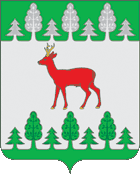 